 < fill in your Logo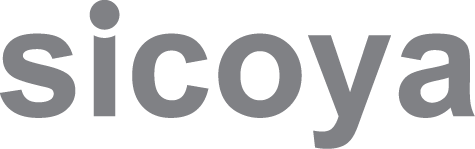 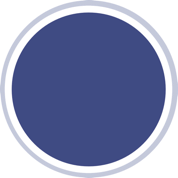 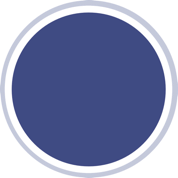 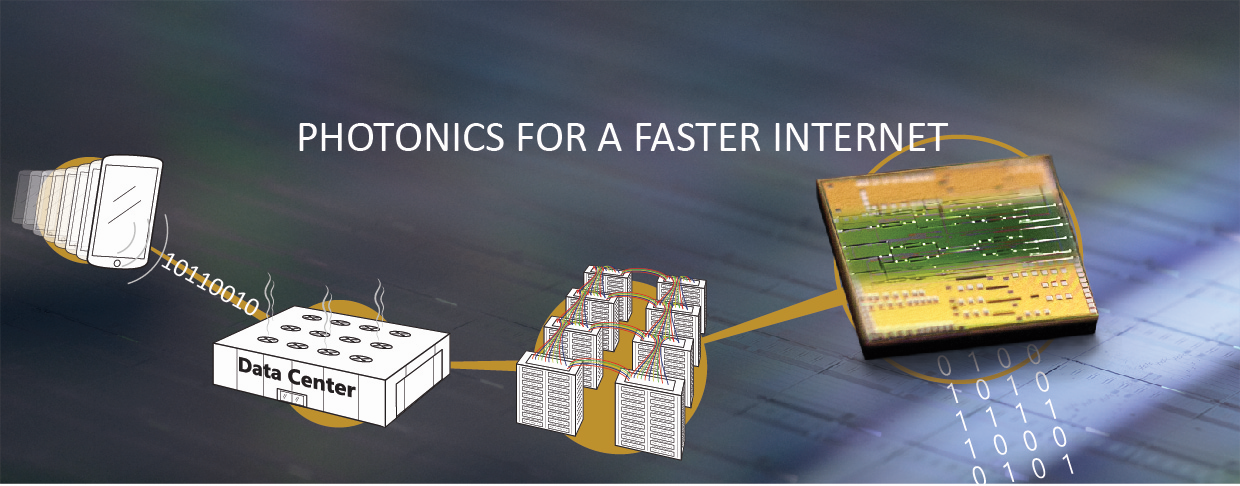 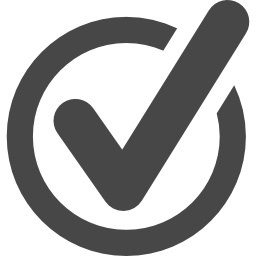 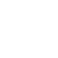 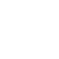 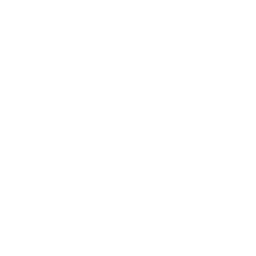 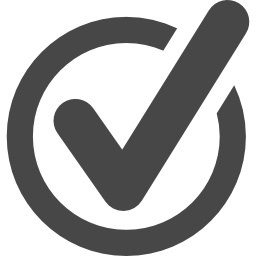 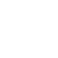 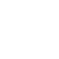 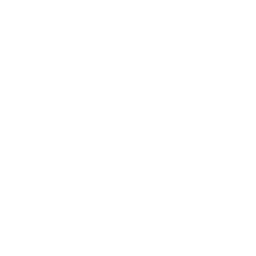 